Муниципальное бюджетное общеобразовательное учреждение                        Гаютинская средняя школа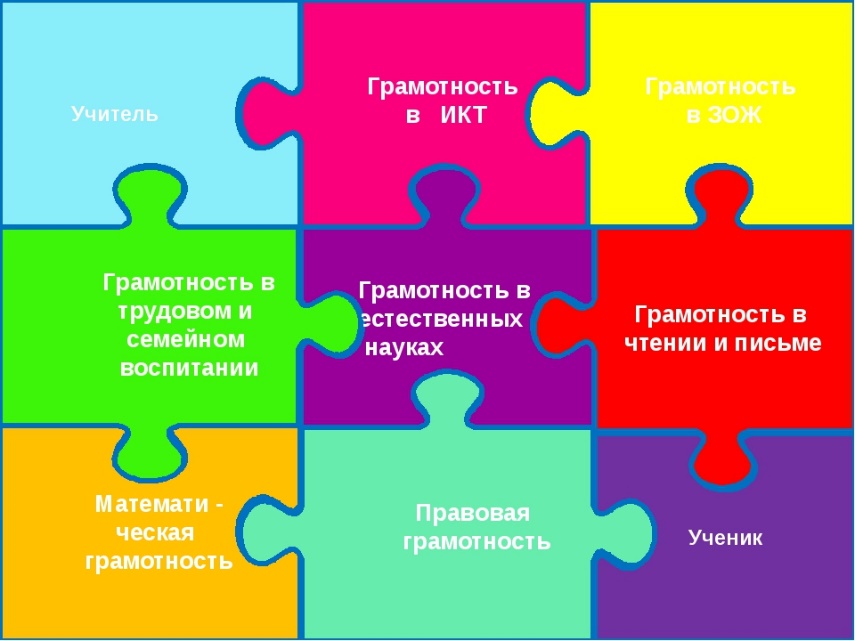 Модульная программа «РАЗВИТИЕ ФУНКЦИОНАЛЬНОЙ ГРАМОТНОСТИ ОБУЧАЮЩИХСЯ ОСНОВНОЙ ШКОЛЫ»Модуль: естественнонаучная грамотность 2022 гПояснительная запискаПрограмма «Развитие функциональной грамотности обучающихся основной школы» составлена на основе программы, разработанной ГАУ ДПО «Самарский областной институт повышения квалификации и переподготовки работников образования».Понятие функциональной грамотности появилось в конце 60-х годов прошлого века в документах ЮНЕСКО. В широком смысле функциональная грамотность включает компьютерную грамотность, политическую, экономическую грамотность и т.д. PISA (Programme for International Student Assessment) понимает функциональную грамотность в широком смысле как совокупность знаний и умений граждан, обеспечивающих успешное социально-экономическое развитие страны; в узком смысле – как ключевые знания и навыки, необходимые для полноценного участия гражданина в жизни современного общества.Мониторинговым исследованием качества общего образования, призванным ответить на вопрос: «Обладают ли учащиеся 15-летнего возраста, получившие обязательное общее образование, знаниями и умениями, необходимыми им для полноценного функционирования в современном обществе, т.е. для решения широкого диапазона задач в различных сферах человеческой деятельности, общения и социальных отношений?», - является PISA. И функциональная грамотность понимается PISA как знания и умения, необходимые для полноценного функционирования человека в современном обществе. PISA в своих мониторингах оценивает 4 вида грамотности: читательскую, математическую, естественнонаучную и финансовую.грамотность в области естествознания – способности человека осваивать и использовать естественнонаучные знания для распознания и постановки вопросов, для освоения новых знаний, для объяснения естественнонаучных явлений и формулирования основанных на научных доказательствах выводов в связи с естественнонаучной проблематикой; понимать основные особенности естествознания как формы человеческого познания; демонстрировать осведомленность в том, что естественные науки и технология оказывают влияние на материальную, интеллектуальную и культурную сферы общества; проявлять активную гражданскую позицию при рассмотрении проблем, связанных с естествознанием.Проблема развития функциональной грамотности обучающихся в России актуализировалась в 2018 году благодаря Указу Президента РФ от 7 мая 2018 г. № 204 «О национальных целях и стратегических задачах развития Российской Федерации на период до 2024 года». Согласно Указу, «в 2024 году необходимо … обеспечить глобальную конкурентоспособность российского образования, вхождение Российской Федерации в число 10 ведущих стран мира по качеству общего образования». Поскольку функциональная грамотность понимается как совокупность знаний и умений, обеспечивающих полноценное функционирование человека в современном обществе, ее развитие у школьников необходимо не только для повышения результатов мониторинга PISA, как факта доказательства выполнения Правительством РФ поставленных перед ним Президентом задач, но и для развития российского общества в целом.Низкий уровень функциональной грамотности подрастающего поколения затрудняет их адаптацию и социализацию в социуме. Современному российскому обществу нужны эффективные граждане, способные максимально реализовать свои потенциальные возможности в трудовой и профессиональной деятельности, и тем самым принести пользу обществу, способствовать развитию страны. Этим объясняется актуальность проблемы развития функциональной грамотности у школьников на уровне общества.Результаты исследований, проведенных на выборках 2000 и 2003 гг. странами-участницами мониторингов PISA, показали, что результаты оценки функциональной грамотности 15-летних учащихся являются надежным индикатором дальнейшей образовательной траектории молодых людей и их благосостояния. Любой школьник хочет быть социально успешным, его родители также надеются на высокий уровень благополучия своего ребенка во взрослой жизни. Поэтому актуальность развития функциональной грамотности обоснована еще и тем, что субъекты образовательного процесса заинтересованы в высоких академических и социальных достижениях обучающихся, чему способствует их функциональная грамотность.Основной целью программы является развитие функциональной грамотности учащихся 5-9 классов как индикатора качества и эффективности образования, равенства доступа к образованию.Программа нацелена на развитие: - способности человека осваивать и использовать естественнонаучные знания для распознания и постановки вопросов, для освоения новых знаний, для объяснения естественнонаучных явлений и формулирования основанных на научных доказательствах выводов в связи с естественнонаучной проблематикой; понимать основные особенности естествознания как формы человеческого познания; демонстрировать осведомленность в том, что естественные науки и технология оказывают влияние на материальную, интеллектуальную и культурную сферы общества; проявлять активную гражданскую позицию при рассмотрении проблем, связанных с естествознанием (естественнонаучная грамотность).Планируемые результатыМетапредметные и предметныеЛичностные результатыПрограмма рассчитана на 5 лет обучения (с 5 по 9 классы), реализуется из части учебного плана, формируемого участниками образовательных отношений и/или внеурочной деятельности и включает модуль естественнонаучная грамотность. Тематический план программы описывает содержание модуля из расчета одного часа в неделю в течение полугода. Таким образом, общее количество часов: – 17 часов.Программа предполагает поэтапное развитие различных умений, составляющих основу функциональной грамотности.В 5 классе обучающиеся учатся находить и извлекать информацию различного предметного содержания из текстов, схем, рисунков, таблиц, диаграмм, представленных как на бумажных, так и электронных носителях. В 6 классе формируется умение применять знания о естественнонаучных явлениях для решения поставленных перед учеником практических задач.В 7 классе обучающиеся учатся анализировать и обобщать (интегрировать) информацию различного предметного содержания в разном контексте. Проблемы, которые ученику необходимо проанализировать и синтезировать в единую картину могут иметь как личный, местный, так и национальный и глобальный аспекты. Школьники должны овладеть универсальными способами анализа информации и ее интеграции в единое целое.В 8 классе школьники учатся оценивать и интерпретировать различные поставленные перед ними проблемы в рамках предметного содержания.В 9 классе формируется умение оценивать, интерпретировать, делать выводы и строить прогнозы относительно различных ситуаций, проблем и явлений формируется в отрыве от предметного содержания. Знания из различных предметных областей легко актуализируются школьником и используются для решения конкретных проблем.Основные виды деятельности обучающихся: самостоятельное чтение и обсуждение полученной информации с помощью вопросов (беседа, дискуссия, диспут); выполнение практических заданий; поиск и обсуждение материалов в сети Интернет; решение ситуационных и практико-ориентированных задач; проведение экспериментов и опытов.В целях развития познавательной активности обучающихся  на занятиях можно использовать деловые и дидактические игры, разрабатывать и реализовывать мини-проекты, организовывать турниры и конкурсы.В соответствии с приказом Минобрнауки России от 31.12.2015 № 1577 рабочие программы курсов разрабатываются на основе требований к результатам освоения основной образовательной программы с учетом основных программ, включенных в ее структуру. В связи с этим считаем целесообразным проведение текущей (выполнение заданий в ходе урока), рубежной (по окончании каждого модуля), промежуточной (по окончании года обучения) и итоговой аттестации по данному курсу в форматах, предусмотренным методологией и критериями оценки качества общего образования в общеобразовательных организациях на основе практики международных исследований качества подготовки обучающихся. Технологические этапы организации учебного занятияЭтап 1. Положительное самоопределение к предстоящей учебно-познавательной деятельности (далее УПД).Шаг 1. Педагог предлагает обучающимся поразмышлять, порассуждать на предложенную тему, которая может быть представлена в форме цитаты, видео или аудио-фрагмента, отрывка из литературного художественного произведения, фотографии или любого другого изображения (портрет, картина, иллюстрация), эксперименте или опыте и т.д. Чтобы инициировать общение на заданную тему, учитель выстраивает диалог, подводящий к внутреннему эмоциональному интересу и осознанию значимости для своего личностного становления понимания обсуждаемых отношений.Шаг 2. Учитель предлагает решить  задачу или задачи (ситуационные, практико-ориентированные задачи, задачи открытого типа). По содержанию задания должны сочетать в себе те, с которыми подростки способны справиться, потому что они владеют для этого необходимыми знаниями и такие, которые обязательно вызовут индивидуальные затруднения по причине отсутствия необходимых знаний (а иначе теряется смысл всего учебного занятия).  Важно, чтобы это была индивидуальная или парная работа.  Подростку необходимо самому мобилизовать свои знания и способы действия.Шаг 3. Необходимо провести вербальную и знаковую фиксацию использованных способов действий в тех заданиях, с которыми справились. Здесь необходимо зафиксировать знание, которое помогло решить задачу и выйти на осознание своего незнания, как ограничение своих возможностей.Один из приёмов, помогающий зафиксировать осознание своего знания и незнания – «Лестница познания».Этап 2. Определение цели и учебной задачи предстоящей деятельностиШаг 1. Определение причин возникших затруднений: «Не знаю способа …». Учитель предлагает обучающимся сформулировать вопросы, на которые хотелось бы найти ответы на занятии.Шаг 2. Перевод вопросов в цель и учебную задачу предстоящей деятельности.Термин  «учебная задача» - в широком понимании - это то, что выдвигается  самим учеником для выполнения в процессе учения в познавательных целях. Учебная задача часто рождается из проблемной ситуации, когда незнание, сталкивается  с чем-то новым, неизвестным, но решение учебной задачи состоит не в нахождении конкретного выхода, а в отыскании общего способа действия, принципа решения целого класса аналогичных задач. Учебная задача решается школьниками путем выполнения определенных действий: знаю – не знаю – хочу узнать.Шаг 3. Выбор источников и действий для решения учебной задачи и достижения поставленной цели: где и как мы об этом можем узнать?Этап 3. Открытие и построение новых знаний.Шаг 1. Самостоятельное извлечение информации из различных источников (прежде всего текстов). Шаг 2. Вербальная и знаковая фиксация новых знаний.Предпочтительно фиксацию нового способа проводить в форме алгоритма, который принципиально должен сконструировать сам подросток (возможно парное сотрудничество).Этап 4. Включение новых знаний в систему мировоззрения и жизнедеятельностиШаг 1. Организация применения новых знаний, нового способа по выработанному алгоритму. Для этого учитель предлагает подросткам решить ситуационные, практико-ориентированные задания, задачи открытого типа.Типы учебных заданий:задания, в которых имеются лишние данные;задания с противоречивыми данными;задания, в которых данных недостаточно для решения;многовариативные задания (имеют несколько вариантов решения).Типы задачПредметные задачи: в условии описывается предметная ситуация, для решения которой требуется установление и использование знаний конкретного учебного предмета, изучаемых на разных этапах и в разных его разделах; в ходе анализа условия необходимо «считать информацию», представленную в разных формах; сконструировать способ решения.Межпредметные задачи: в условии описана ситуация на языке одной из предметных областей с явным или неявным использованием языка другой предметной области. Для решения нужно применять знания из соответствующих областей; требуется исследование условия с точки зрения выделенных предметных областей, а также поиск недостающих данных, причём решение и ответ могут зависеть от исходных данных, выбранных (найденных) самими обучающимися.Практико-ориентированные задачи: в условии описана такая жизненная ситуация, с которой подросток встречается в повседневной своей жизненной практике. Для решения задачи нужно мобилизовать не только теоретические знания из конкретной или разных предметных областей, но и применить знания, приобретённые из повседневного опыта самого обучающегося. Данные в задачи должны быть взяты из реальной действительности.Ситуационные задачи не связаны с непосредственным повседневным опытом обучающегося, но они помогают обучающимся увидеть и понять, как и где могут быть полезны ему в будущем знания из различных предметных областей. Решение ситуационных задач стимулирует развитие познавательной мотивации обучающихся, формируют способы переноса знания в широкий социально-культурный контекст..Шаг 2. Содержательная и личностная рефлексия.Отрефлексированное знание характеризуется усвоенными способами деятельности, пониманием смысла познания, личным информационным и функциональным приращением ученика.  Важно, чтобы учитель помог осознать подростку, как и почему новое знание окажет на него формирующее воздействие, сделает его лучше, расширит его возможности. Отрефлексированное знание как личностное приращение включает в себя совокупность следующих компонентов:Функциональная грамотность на ступени общего образования рассматривается как метапредметный образовательный результат. Уровень образованности подразумевает использование полученных знаний для решения актуальных проблем обучения и общения, социального и личностного взаимодействия.Уровень образованности подразумевает использование полученных знаний для решения актуальных проблем обучения и общения, социального и личностного взаимодействия. Функциональная грамотность помогает решать бытовые задачи, взаимодействовать с людьми, ответственно относиться к обязанностям гражданина, ориентироваться в культурном пространстве, взаимодействовать с природной средой. Функциональная грамотность определяет готовность к выполнению социальных ролей избирателя, потребителя, члена семьи, студента.Программа «Развитие функциональной грамотности обучающихся основной школы» призвана помочь подростку в его культурной самоидентификации, поэтому:Со стороны взрослых подросток должен ощущать новое отношение к себе как к более взрослому: больше доверия, уважения к его мнению, Должны меняться отношения между педагогами и обучающимися в сторону расширения сферы самостоятельности последних.  Эти изменения должны касаться не только характера требований взрослых к подросткам, контроля, оценивания, но и расширения поля возможностей инициативных действий подростков. В то же время постепенно должно происходить расширение и усложнение обязанностей, повышение требований к ответственности.Важное место должно занимать общение и взаимодействие сверстников, чему могут способствовать особые формы (парное и групповое сотрудничество, беседы, дискуссии, диспуты, дебаты) организации учения.  Сфера учения должна стать местом встречи его замыслов и реальных действий, местом социального экспериментирования. Подросток должен научиться действовать по собственному замыслу на основе принятия собственного решения, в соответствии с самостоятельно поставленными целями, построения ориентировочной основы действия.Обучение подростка должно быть направлено на построение образа собственного действия в мире, следовательно, на построение собственной картины миры и собственной позиции.ТЕМАТИЧЕСКОЕ ПЛАНИРОВАНИЕМодуль «Основы естественнонаучной грамотности»5 класс6 класс7 класс8 класс9 классПроектирование достижения планируемых образовательных результатов с 5 по 9 классыГрамотностьЕстественно-научная5 классУровень узнавания и пониманиянаходит и извлекает информацию о естественно-научных явлениях в различном контексте6 классУровень понимания и примененияобъясняет и описывает естественно-научные явления на основе имеющихся научных знаний7 классУровень анализа и синтезараспознает и исследует личные, местные, национальные, глобальные естественно-научные проблемы в различном контексте 8 классУровень оценки (рефлексии) в рамках предметного содержанияинтерпретирует и оценивает личные, местные, национальные, глобальные естественнонаучные проблемы в различном контексте в рамках предметного содержания9 классУровень оценки (рефлексии) в рамках метапред-метного содержанияинтерпретирует и оценивает, делает выводы и строит прогнозы о личных, местных, национальных, глобальных естественно-научных проблемах в различном контексте в рамках метапредметного содержанияГрамотностьЕстественно-научная5-9 классыобъясняет гражданскую позицию в конкретных ситуациях общественной жизни на основе естественно-научных знаний с позиции норм морали и общечеловеческих ценностей№Тема занятияВсего часов,1/2 часа в неделюВсего часов,1/2 часа в неделюТеорияПрактикаПланируемый образовательный результатЗвуковые явленияЗвуковые явленияЗвуковые явленияЗвуковые явленияЗвуковые явленияЗвуковые явленияЗвуковые явленияЗвуковые явления. Звуки живой и неживой природы. Слышимые и неслышимые звуки.0/20/20/10/1Находит и извлекает информацию из различных текстовШум и его воздействие на человека.1/21/20/11/1Находит и извлекает информацию из различных текстовСтроение веществаСтроение веществаСтроение веществаСтроение веществаСтроение веществаСтроение веществаСтроение веществаВода. Уникальность воды.1/31/30/1,51/1,5Находит и извлекает информацию из различных текстовУглекислый газ в природе и его значение.0/20/20/00/2Находит и извлекает информацию из различных текстовЗемля и земная кора. МинералыЗемля и земная кора. МинералыЗемля и земная кора. МинералыЗемля и земная кора. МинералыЗемля и земная кора. МинералыЗемля и земная кора. МинералыЗемля и земная кора. МинералыЗемля, внутреннее строение Земли. Знакомство с минералами, горной породой и рудой.1/21/20,5/0,50,5/0,5Находит и извлекает информацию из различных текстовАтмосфера Земли.1/21/20/01/2Находит и извлекает информацию из различных текстовЖивая природаЖивая природаЖивая природаЖивая природаЖивая природаЖивая природаЖивая природаУникальность планеты Земля. Условия для существования жизни на Земле. Свойства живых организмов.1/30,5/20,5/20,5/1Находит и извлекает информацию из различных текстовПроведение рубежной аттестации2002Находит и извлекает информацию из различных текстовИтогоИтого8/181/61/67/12№Тема занятияВсего часов,1/2 часа в неделюВсего часов,1/2 часа в неделюТеорияПрактикаПланируемый образовательный результатСтроение веществаСтроение веществаСтроение веществаСтроение веществаСтроение веществаСтроение веществаСтроение веществаТело и вещество. Форма, объём, плотность.0/10/10/00/1Применяет информацию, извлечённую  из текста, для решения разного рода проблемМасса. Измерение массы тел. Единицы массы0/10/10/00/1Применяет информацию, извлечённую  из текста, для решения разного рода проблемСтроение вещества. Атомы и молекулы. Модели атома.1/21/20,5/0,50,5/1,5Применяет информацию, извлечённую  из текста, для решения разного рода проблемТепловые явленияТепловые явленияТепловые явленияТепловые явленияТепловые явленияТепловые явленияТепловые явленияТепловые явления. Тепловое расширение тел. Использование явления теплового расширения для измерения температуры.1/21/20,5/0,51,5/0,5Применяет информацию, извлечённую  из текста, для решения разного рода проблемПлавление и отвердевание. Испарение и конденсация. Кипение.0/20/20/0,50/1,5Применяет информацию, извлечённую  из текста, для решения разного рода проблемЗемля, Солнечная система и ВселеннаяЗемля, Солнечная система и ВселеннаяЗемля, Солнечная система и ВселеннаяЗемля, Солнечная система и ВселеннаяЗемля, Солнечная система и ВселеннаяЗемля, Солнечная система и ВселеннаяЗемля, Солнечная система и ВселеннаяПредставления о Вселенной. 1/21/20,5/0,50,5/1,5Применяет информацию, извлечённую  из текста, для решения разного рода проблемМодель Солнечной системы. Изучение и исследование Луны. Исследования ближайших планет – Марса, Венеры.1/21/20,5/0,50,5/1,5Применяет информацию, извлечённую  из текста, для решения разного рода проблемЖивая природаЖивая природаЖивая природаЖивая природаЖивая природаЖивая природаЖивая природаЦарства живой природыЦарства живой природы2/40,5/21,5/2Применяет информацию, извлечённую  из текста, для решения разного рода проблемПроведение рубежной аттестацииПроведение рубежной аттестации202Применяет информацию, извлечённую  из текста, для решения разного рода проблемИтогоИтого8/182,5/4,56,5/13,5№Тема занятияВсего часов,1/2 часа в неделюТеорияПрактикаПланируемый образовательный результатСтруктура и свойства веществаСтруктура и свойства веществаСтруктура и свойства веществаСтруктура и свойства веществаСтруктура и свойства веществаСтруктура и свойства веществаМолекулярное строение твёрдых тел, жидкостей и газов. Диффузия в газах, жидкостях и твёрдых телах1/30/11/2Анализирует и интегрирует информацию для принятия решенияМеханические явления. Силы и движениеМеханические явления. Силы и движениеМеханические явления. Силы и движениеМеханические явления. Силы и движениеМеханические явления. Силы и движениеМеханические явления. Силы и движениеМеханическое движение. Гидроусилитель1/30/11/2Анализирует и интегрирует информацию для принятия решенияЗемля и мировой океанЗемля и мировой океанЗемля и мировой океанЗемля и мировой океанЗемля и мировой океанЗемля и мировой океанЗемля. Атмосферные явления. Мировой океан. Давление воды в морях и океанах. Исследование дна морей и океанов.1/30/11/2Анализирует и интегрирует информацию для принятия решенияИсследование морей и океанов. Марианская впадина1/30/11/2Анализирует и интегрирует информацию для принятия решенияЧеловек и здоровьеЧеловек и здоровьеЧеловек и здоровьеЧеловек и здоровьеЧеловек и здоровьеЧеловек и здоровьеФизические упражнения1/20,5/0,50,5/1,5Анализирует и интегрирует информацию для принятия решенияФизиология и правильное питание1/20/0,51/1,5Анализирует и интегрирует информацию для принятия решенияПроведение рубежной аттестации202Анализирует и интегрирует информацию для принятия решенияИтого8/180,5/57,5/13№Тема занятияВсего часов,1/2 часа в неделюТеорияПрактикаПланируемый образовательный результатСтруктура и электрические свойства веществСтруктура и электрические свойства веществСтруктура и электрические свойства веществСтруктура и электрические свойства веществСтруктура и электрические свойства веществСтруктура и электрические свойства веществЭлектрические явления.1/20,5/10,5/1Принимает решение на основе оценки и интерпретации информацииХимические процессы. Электролиз.1/20,5/0,50,5/1,5Принимает решение на основе оценки и интерпретации информацииЭлектромагнитные явления. 1/20/0,51/1,5Принимает решение на основе оценки и интерпретации информацииПроизводство и использование электроэнергии.1/30/0,51/2,5Принимает решение на основе оценки и интерпретации информацииЭкология ЗемлиЭкология ЗемлиЭкология ЗемлиЭкология ЗемлиЭкология ЗемлиЭкология ЗемлиГлобальное потепление0/20/00/2Принимает решение на основе оценки и интерпретации информацииПарниковый эффект: действительность или вымысел?1/20/0,51/1,5Принимает решение на основе оценки и интерпретации информацииЧеловек и здоровьеЧеловек и здоровьеЧеловек и здоровьеЧеловек и здоровьеЧеловек и здоровьеЧеловек и здоровьеВнутренняя среда организма. Кровь. 0,5/20/0,50,5/1,5Принимает решение на основе оценки и интерпретации информацииМедицина спорта0,5/10/00,5/1Принимает решение на основе оценки и интерпретации информацииПроведение рубежной аттестации202Принимает решение на основе оценки и интерпретации информацииИтого8/181/3,57/14,5№Тема занятияВсего часов,1/2 часа в неделюТеорияПрактикаПланируемый образовательный результатСтруктура и свойства веществСтруктура и свойства веществСтруктура и свойства веществСтруктура и свойства веществСтруктура и свойства веществСтруктура и свойства веществМеталлы. Коррозия металлов. Защита от коррозии. 
Углерод как основа органической жизни. Углекислый газ1/20/0,51/1,5Оценивает информацию и принимает решение в условиях неопределённости и многозадачностиЕстественная радиоактивность. Преобразование внутренней энергии атомных ядер в тепловую и электрическую энергию. Атомные силовые установки и их использование. Последствия радиационного облучения 1/20/0,51/1,5Оценивает информацию и принимает решение в условиях неопределённости и многозадачностиЭволюция звезд1/20/0,51/1,5Оценивает информацию и принимает решение в условиях неопределённости и многозадачностиЭкологические системыЭкологические системыЭкологические системыЭкологические системыЭкологические системыЭкологические системыЭкосистема как самоорганизующаяся система организмов и физической среды их обитания и взаимодействия. Потоки вещества и энергии в экосистеме1/30,5/0,50,5/2,5Оценивает информацию и принимает решение в условиях неопределённости и многозадачностиГипотезы возникновения жизни. Развитие представлений о происхождении жизни на Земле. Эры древнейшей и древней жизни. Развитие жизни в мезозое и кайнозое. Антропогенное воздействие на биосферу.0,5/30/0,50,5/2,5Оценивает информацию и принимает решение в условиях неопределённости и многозадачностиНаследственность биологических объектов. Человек и здоровьеНаследственность биологических объектов. Человек и здоровьеНаследственность биологических объектов. Человек и здоровьеНаследственность биологических объектов. Человек и здоровьеНаследственность биологических объектов. Человек и здоровьеНаследственность биологических объектов. Человек и здоровьеЗакономерности изменчивости: модификационная и мутационная изменчивости. Основные методы селекции растений, животных и микроорганизмов. Генная инженерия.1/20/0,51/1,5Оценивает информацию и принимает решение в условиях неопределённости и многозадачностиЗдоровье человека.0,5/20/00,5/2Оценивает информацию и принимает решение в условиях неопределённости и многозадачностиПроведение рубежной аттестации202Оценивает информацию и принимает решение в условиях неопределённости и многозадачностиИтого8/180,5/37,5/15УровниПОРТиповые задачиИнструменты и средства5 классУровень узнавания и пониманияУчим воспринимать и объяснять информациюНаходит и извлекает информацию из различных текстовОпределить вид текста, его источник. Обосновать своё мнение.Выделить основную мысль в текст, резюмировать его идею.Предложить или объяснить заголовок, название текста.Ответить на вопросы словами текста. Составить вопросы по тексту.Продолжить предложение словами из текста.Определить назначение текста, привести примеры жизненных ситуаций, в которых можно и нужно использовать информацию из текста.Тексты (учебный, художественный, научно-популярный, публицистический;   повествовательный, описательный, объяснительный; медийный).По содержанию тексты должны быть естественно-научные, Объём: не более одной страницы.6 классУровень понимания и примененияУчим думать и рассуждатьПрименяет информацию, извлечённую  из текста, для решения разного рода проблемСформулировать проблему, описанную в тексте. Определить контекст.Выделить информацию, которая имеет принципиальное значение для решения проблемы.Отразить описанные в тексте факты и отношения между ними в граф-схеме (кластере, таблице)Из предложенных вариантов выбрать возможные пути и способы решения проблемы.Вставить пропущенную в тексте информацию из таблицы, граф-схемы, диаграммы.Привести примеры жизненных ситуаций, в которых могут быть применены установленные пути и способы решения проблемы.Построить алгоритм решения проблемы по данному условию.Задачи (проблемные, ситуационные, практико-ориентированные, открытого типа, контекстные).Проблемно-познавательные задания.Графическая наглядность: граф-схемы, кластеры, таблицы, диаграммы, интеллект-карты.Изобразительная наглядность: иллюстрации, рисунки.Памятки с алгоритмами решения задач, проблем, заданий7 классУровень анализа и синтезаУчим анализировать и интерпретировать проблемыАнализирует и интегрирует информацию для принятия решенияВыделить составные части в представленной информации (тексте, задаче, проблеме), установить между ними взаимосвязи.Сформулировать проблему на основе анализа представленной ситуации. Определить контекст проблемной ситуации.Определить область знаний, необходимую для решения данной проблемы. Преобразовать информацию из одной знаковой системы в другую (текст в схему, таблицу, карту и наоборот).Составить аннотацию, рекламу, презентацию.Предложить варианты решения проблемы, обосновать их результативность с помощью конкретного предметного знания.Привести примеры жизненных ситуаций, в которых опыт решения данных  проблем позволить быть успешным, результативным.Составить алгоритм решения проблем данного класса.Сделать аналитические выводы.Тексты, задачи, ситуацииЗадачи (проблемные, ситуационные, практико-ориентированные, открытого типа, контекстные).Проблемно-познавательные задания.Графическая наглядность: граф-схемы, кластеры, таблицы, диаграммы, интеллект-карты.Изобразительная наглядность: иллюстрации, рисунки.Памятки с алгоритмами решения8 классУровень оценки в рамках предметного содержанияУчим оценивать и принимать решения Принимает решение на основе оценки и интерпретации информацииОценить качество представленной информации для решения личных, местных, национальных, глобальных проблемы.Предложить пути и способы решения обозначенных проблем.Спрогнозировать (предположить) возможные последствия предложенных действий.Оценить предложенные пути и способы решения проблем, выбрать и обосновать наиболее эффективные.Создать дорожную (модельную, технологическую) карту решения проблемы.Тексты, задачи, ситуацииКарты: модельные, технологические, ментальные, дорожные9 классУровень оценки в рамках метапредметного содержанияУчим действоватьОценивает информацию и принимает решение в условиях неопределённости и многозадачностиСформулировать проблему (проблемы) на основе анализа ситуации.Выделить граничные условия неопределённости многозадачности указанной проблемы.Отобрать (назвать) необходимые ресурсы (знания) для решения проблемы.Выбрать эффективные пути и способы решения проблемы. Обосновать свой выбор. Доказать результативность  и целесообразность выбранных способов деятельности.Типичные задачи (задания) метапредметного и практического характера.Нетипичные задачи (задания) метапредметного и практического характера.Комплексные контекстные задачи (PISA)